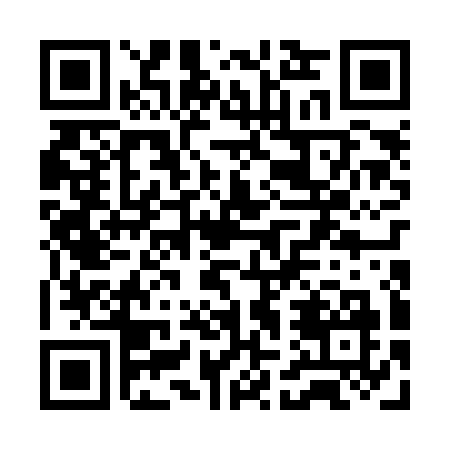 Prayer times for Bibra Lake, AustraliaMon 1 Apr 2024 - Tue 30 Apr 2024High Latitude Method: NonePrayer Calculation Method: Muslim World LeagueAsar Calculation Method: ShafiPrayer times provided by https://www.salahtimes.comDateDayFajrSunriseDhuhrAsrMaghribIsha1Mon5:076:2812:213:416:127:292Tue5:086:2912:203:416:117:273Wed5:086:3012:203:406:107:264Thu5:096:3012:203:396:097:255Fri5:106:3112:193:386:077:246Sat5:106:3212:193:376:067:237Sun5:116:3212:193:366:057:218Mon5:126:3312:193:356:047:209Tue5:126:3412:183:346:027:1910Wed5:136:3412:183:346:017:1811Thu5:146:3512:183:336:007:1712Fri5:146:3612:173:325:597:1513Sat5:156:3612:173:315:587:1414Sun5:166:3712:173:305:567:1315Mon5:166:3812:173:295:557:1216Tue5:176:3812:173:285:547:1117Wed5:176:3912:163:275:537:1018Thu5:186:4012:163:275:527:0919Fri5:196:4012:163:265:517:0820Sat5:196:4112:163:255:507:0721Sun5:206:4212:153:245:497:0622Mon5:206:4312:153:235:477:0523Tue5:216:4312:153:225:467:0424Wed5:226:4412:153:225:457:0325Thu5:226:4512:153:215:447:0226Fri5:236:4512:153:205:437:0127Sat5:236:4612:143:195:427:0028Sun5:246:4712:143:185:416:5929Mon5:256:4712:143:185:406:5830Tue5:256:4812:143:175:396:58